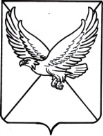 АДМИНИСТРАЦИЯ  ПЕРВОМАЙСКОГО СЕЛЬСКОГО ПОСЕЛЕНИЯЛЕНИНГРАДСКОГО  РАЙОНАПОСТАНОВЛЕНИЕот 26.02.2016                                                                                                                                 № 44поселок ПервомайскийОб утверждении административного регламента предоставления муниципальной  услуги «Уведомительная регистрация трудового договора с работодателем физическим лицом, не являющимся индивидуальным предпринимателем» В соответствии с Федеральным законом от 6 октября 2003 года           № 131-ФЗ «Об общих принципах организации местного самоуправления в Российской Федерации», Федеральным законом от 27 июля 2010 года               № 210-ФЗ «Об организации предоставления государственных и муниципальных услуг», Постановлением Правительства Российской Федерации от 16 мая 2011 года № 373 «О разработке и утверждении административных регламентов исполнения государственных функций и административных регламентов предоставления государственных услуг», руководствуясь Уставом Первомайского  сельского поселения Ленинградского района, п о с т а н о в л я ю:            1.Утвердить административный регламент предоставления муниципальной услуги «Уведомительная регистрация трудового договора с работодателем физическим лицом, не являющимся индивидуальным предпринимателем» (приложение).2.Контроль за выполнением настоящего постановления оставляю за собой.3.Постановление вступает в силу со дня его обнародования.Глава Первомайского  сельского поселения Ленинградского района				                      Ю.В. Грицик                        Проект подготовил и внес:Ведущий специалист по  общим  вопросамадминистрации Первомайского сельского поселения                     М.П. Малыш